REPORT ON NATIONAL WEBINAR ON IC ANALYSIS HELD ON 20TH JANUARY 2022A national webinar on ‘IC Analysis’ was organized by Department of English, Netaji Subhash Mahavidyalaya, Udaipur in collaboration with Department of English, Women’s College, Agartala on 20th January, 2022. The event was conducted through Google Meet at 7 pm. Dr. L. G. Patil, Former Head, English Department, Anantrao Thopte College & Research Centre, Bhor, Pune was roped in as the resource person. The patrons of the online talk were Dr. Sudhan Debnath, Principal, Netaji Subhash Mahavidyalaya, Udaipur and Smt. Manidipa Debbarma, Principal, Women’s College, Agartala. And the organizing secretaries of the event were Dr. Somali Saha, Assistant Professor of English, Women’s College, Agartala and Mrs. Patriot Debbarma, Assistant Professor of English, Netaji Subhash Mahavidyalaya. 	An introduction to the webinar was made by Dr. Somali Saha, Assistant Professor of English, Women’s College, Agartala who enlightened the participants regarding the basics of IC analysis. Then she handed over the session to the speaker of the event Dr. L. G. Patil who enriched the participants regarding the topic of discussion. Every attempt was made by him to explicate IC analysis in theory and practice. The lecture gained huge response from the participants and question-and-answer session after the lecture was very engaging. This was followed by the speeches of Dr. Sudhan Debnath, Principal, Netaji Subhash Mahavidyalaya, Udaipur and Smt. Manidipa Debbarma, Principal, Women’s College, Agartala. The vote of thanks was proposed by by Mrs. Patriot Debbarma, Assistant Professor of English, Netaji Subhash Mahavidyalaya. The event witnessed participation of around 100 participants from across the country consisting of students and academicians. Given below are a few snapshots of the webinar.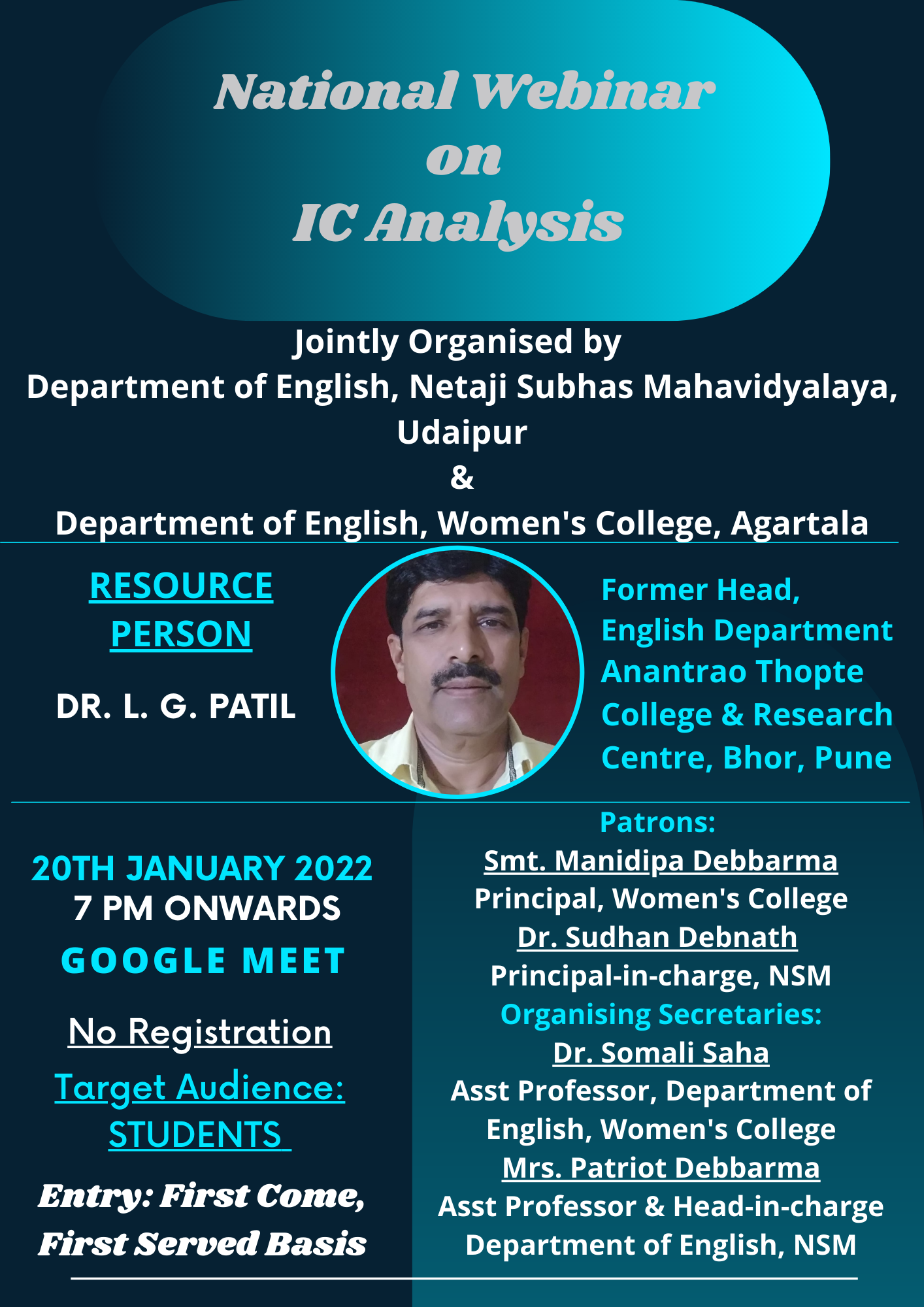 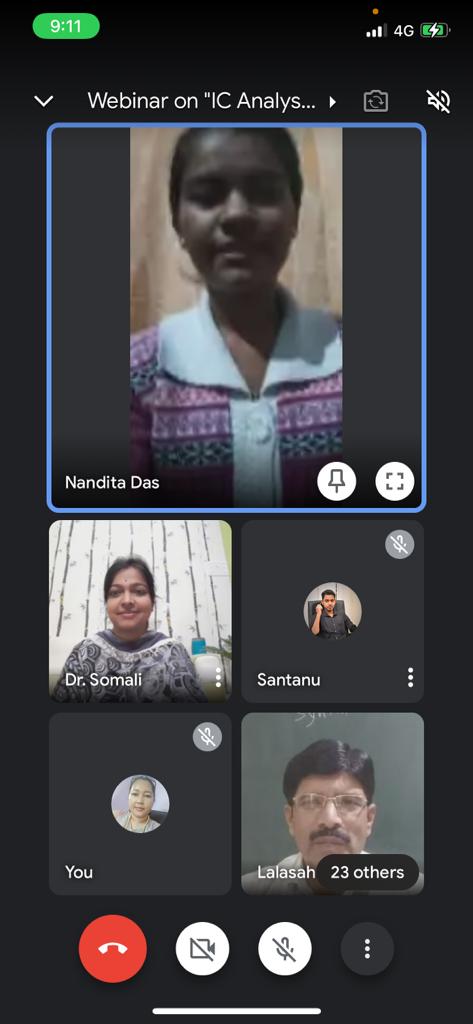 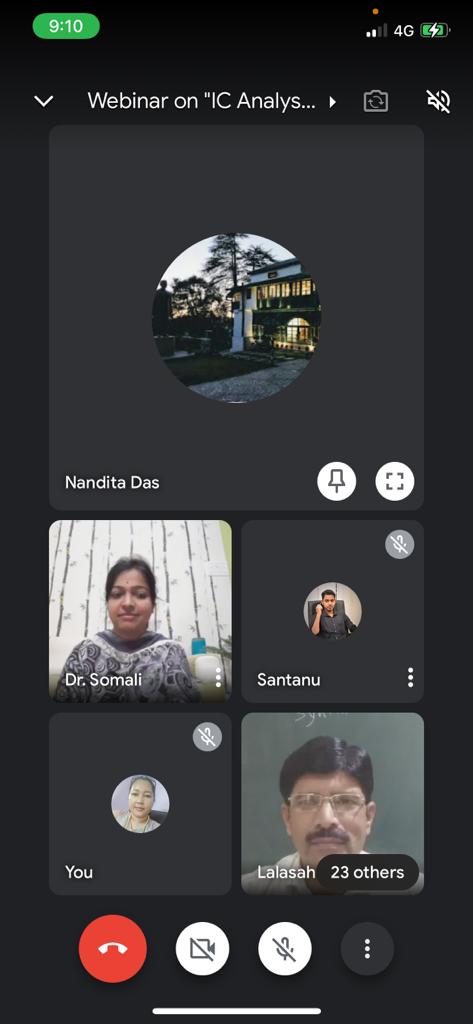 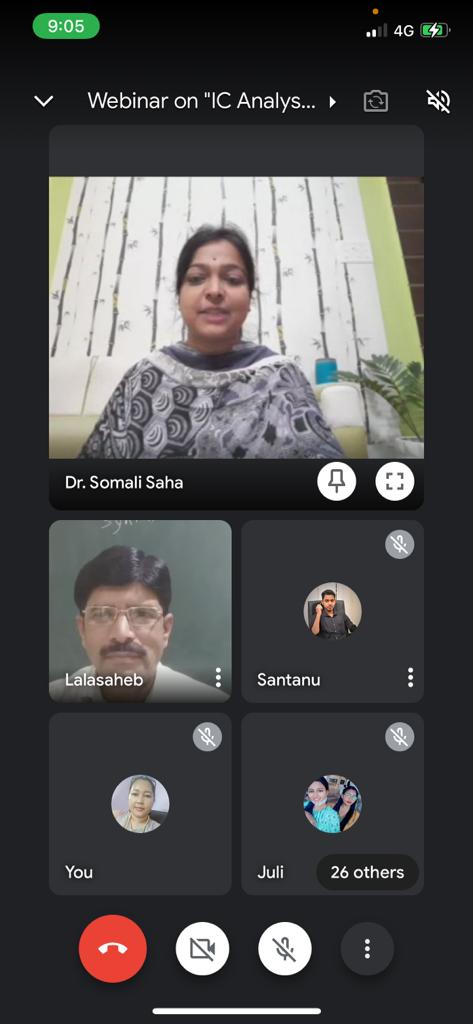 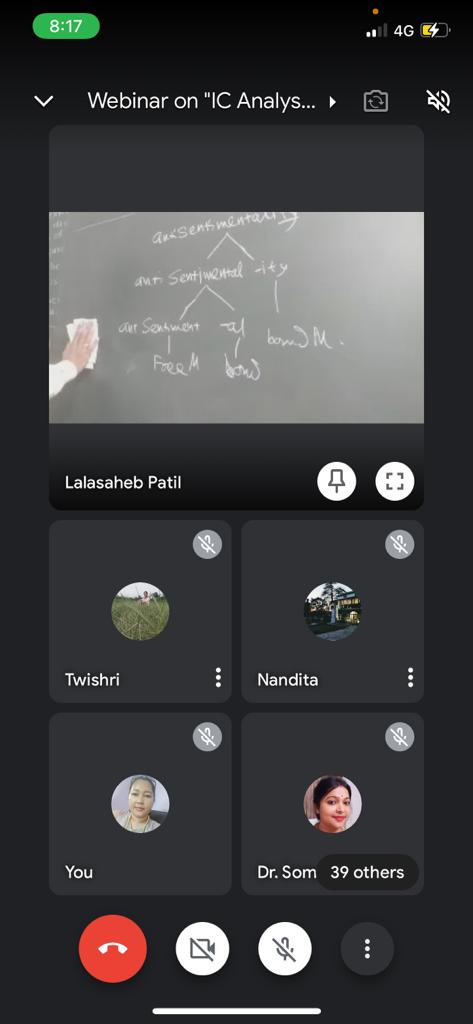 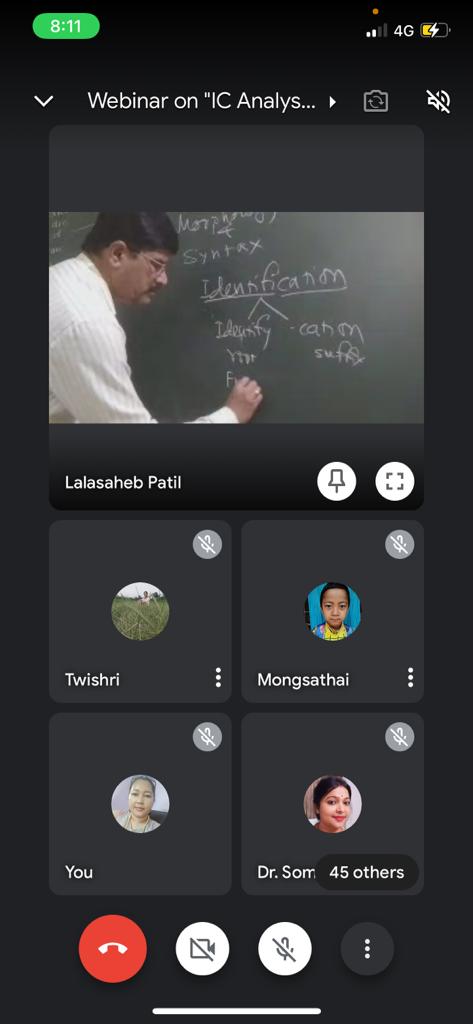 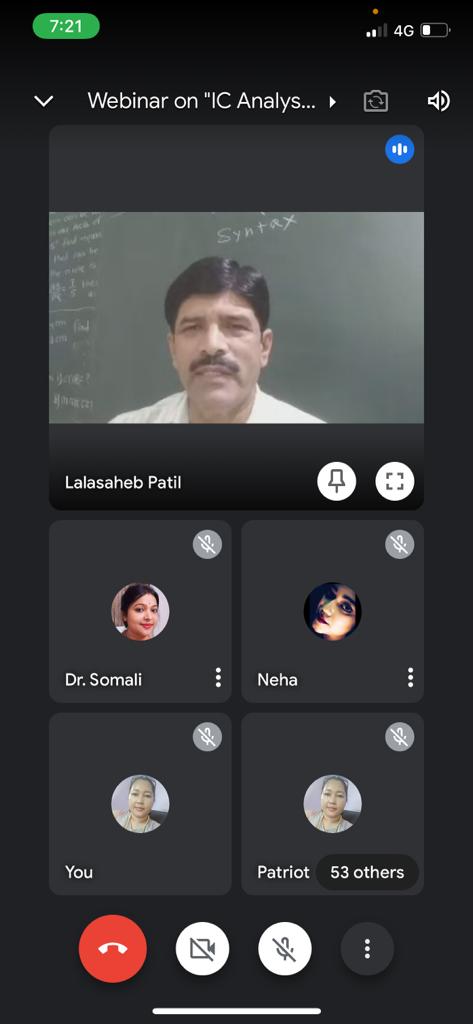 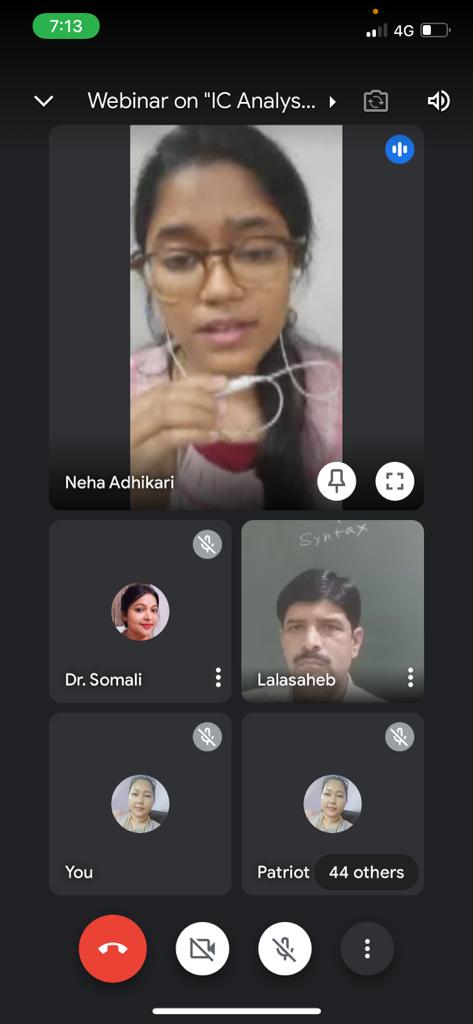 